Inschrijving 1e H. Communie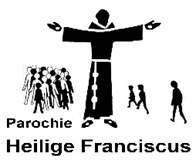 Informatie over de 1e H. Communie kunt u vinden op de parochiewebsite: www.rkfranciscus.nl/* Als uw kind niet in onze parochie is gedoopt, verzoeken wij u een doopbewijs op te vragen bij de parochie waar uw kind is gedoopt. Dit doopbewijs kunt u samen met het aanmeldformulier inleveren op het secretariaat.U geeft bij aanmelding ook toestemming voor het maken en/of publiceren van foto’s van de voorbereidingsactiviteiten, de Eerste Communie-viering en vermelding in het parochieblad en/of website. De parochie gaat discreet om met publicatie.Gelieve dit formulier volledig ingevuld in te leveren op het parochiesecretariaat, Kerkstraat 4 in Asten. U kunt het ook mailen naar secretariaat@rkfranciscus.nl.De deadline voor aanmelding is: 27 oktober 2023.Datum:Handtekening vader:						Handtekening moeder: communicant communicantRoepnaam:Doopnamen:Achternaam:Geboortedatum:Geboorteplaats:Doopdatum:Naam doopkerk en parochie*:Huidige basisschool en groep vader  vader Roepnaam:Doopnamen: Achternaam: Geboortedatum:Geboorteplaats:  moeder moederRoepnaam:Doopnamen:Achternaam:Geboortedatum:Geboorteplaats:Contactgegevens ouders/verzorgersContactgegevens ouders/verzorgersAdres:Postcode:Woonplaats:Telefoonnummer:E-mailadres:Bijdrage in de kosten: Hierbij machtig ik de parochie heilige Franciscus eenmalig € 75,- af te schrijven van het volgende rekeningnummer:Bijdrage in de kosten: Hierbij machtig ik de parochie heilige Franciscus eenmalig € 75,- af te schrijven van het volgende rekeningnummer:IBAN Rekeningnummer: _________________________________________T.n.v.: __________________________________________Plaats:____________________________Datum: _______________                        Handtekening: ____________________                                        IBAN Rekeningnummer: _________________________________________T.n.v.: __________________________________________Plaats:____________________________Datum: _______________                        Handtekening: ____________________                                        Opmerkingen:Opmerkingen: